Present: M. Abel, S. Anthony, S. Barman, S. DiCarlo (for J. Bazil), A. Borcila, 
J. Bunnell, S. Carey, D. Carnahan, B. Chakrani, H. Cho, J. Cholewicki, A. Contreras, A. Corner, P. Crane, M. Crimp, L. Davenport, D. DeVoss, D. Dixson, M. Donahue, D. Ewoldsen, M. Fulton, 
E. Gardner, S. Gasteyer, M. Ghamami, D. Gould, S. Griffis, C. Grosso, J. Guzzetta, A. Hauser, 
B. Van. Dyke (for D. Hershey), J. Jiang, J. Johnson, N. Jones, R. Jussaume, M. Juzwik, 
K. Kelly-Blake, A. Kepsel, D. Kirk, S. Konstantopoulos, R. LaDuca, K.S. Lee, S. Logan, L. Lorenzo, L. Martin, M. Mazei-Robison, M. Mechtel, J. Meier, K. Miller, S. Moore, A. Olomu, 
N. Parameswaran, A. Pegler-Gordon, K. Prouty, R. Root, B. Roth, A. Ruvio, K. Salvador, C. Scales, R. Scrivens, D. Sheridan, T. Silvestri, M. Smania, N. Smeltekop, J. Spink, S. Stanley, G. Stone, 
P. Tan, N. Teagan, B. Teppen, D. Thornton, V. Thronson, A. Tickner, S. Valberg, V. Watson, 
W. Wong, T. Woodruff, C. Wrede, N. Wright, J. Yun, A. ZelekeAbsent: J. Beck, B. Beekman, A. Bernstein, T. Li, A. Odom, C. Poitra A regular meeting of the Michigan State University Faculty Senate was held on Tuesday, March 16, 2021, at 3:15 p.m. via Zoom. Vice Chairperson Anna Pegler-Gordon presided. The agenda was approved following an amendment. The draft minutes of the February 16, 2021 Faculty Senate meeting were approved as presented.President Samuel L. Stanley Jr., Provost Teresa K. Woodruff, Executive Vice President for Health Sciences Norman J. Beauchamp Jr., and the Vice Chairperson gave remarks.Marci Mechtel gave a report on behalf of the University Committee on Curriculum.Nora Teagan, the representative of the Associated Students of Michigan State University, moved that Faculty Senate endorse ASMSU Bill 57-84, titled “A BILL TO: Release a letter addressing the concerns from students in regards to the lack of support given in remote learning courses during the COVID-19 pandemic.” The motion was adopted following debate.The Vice Chairperson introduced a guest, University Tax Manager Beth Powers, who presented on required changes to the Overload Pay Policy. Following questions from senators, President Stanley suggested that the administration return with another presentation incorporating answers to frequently asked questions. Faculty Senate agreed by consent.The Vice Chairperson introduced three guests, Vice President and Strategic Director of University Communications Merri Jo Bales, Vice President and University Spokesperson Emily Gerkin Guerrant, and Vice President for Marketing, Public Relations and Digital Strategy Heather Swain, who presented on the university’s internal and external communications efforts.Due to time limitations, a presentation by Associate Provost Laurie Van Egeren on the university’s outreach and engagement was rescheduled for University Council on March 23.The meeting adjourned at 4:57 p.m.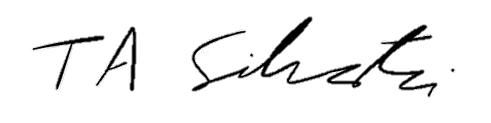 _______________________		Tyler Silvestri
Secretary for Academic Governance
Approved: April 20, 2021